ELEMENTARNO RAČUNANJEDM-2017./18.-jesen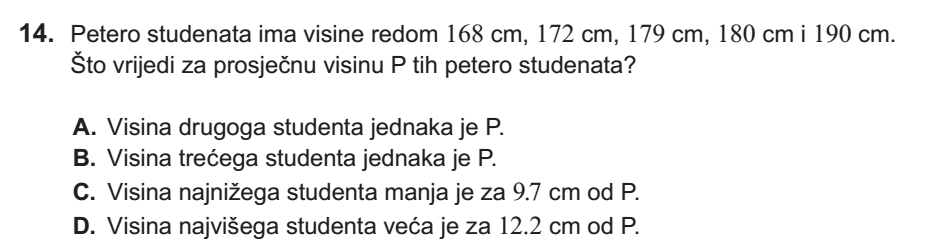 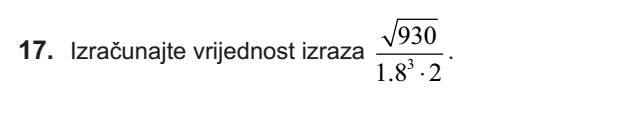 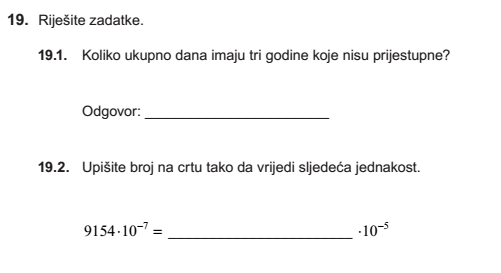 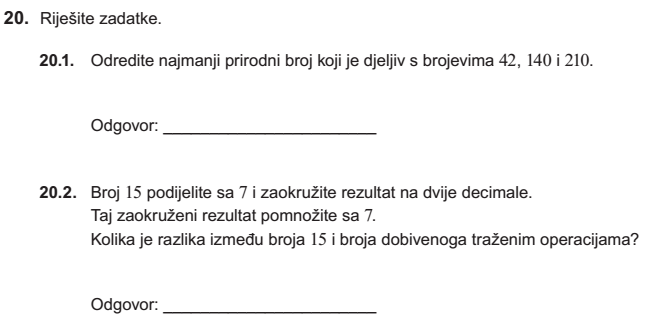 DM-2017./18.-ljeto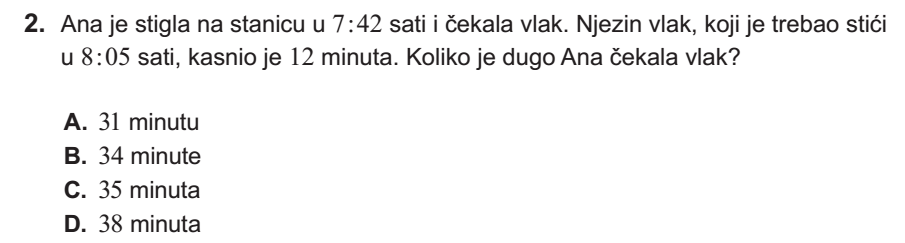 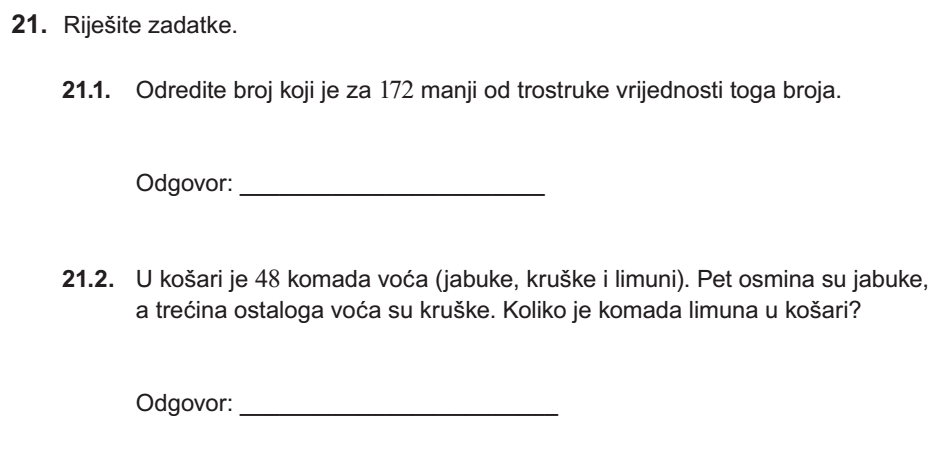 DM-2016./17.-jesen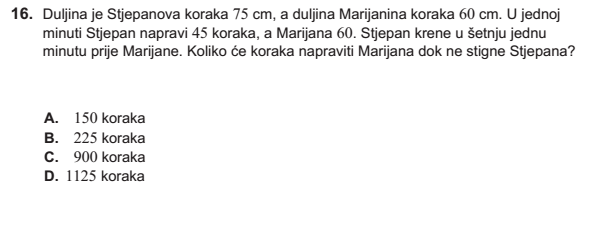 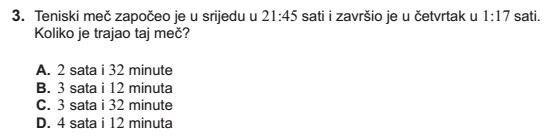 DM-2015./16.-jesen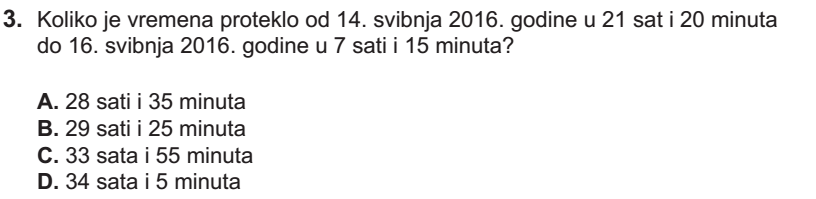 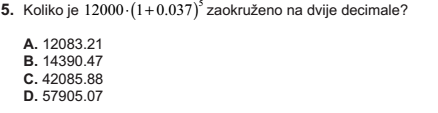 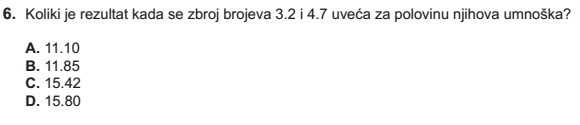 DM-2015./16.-ljeto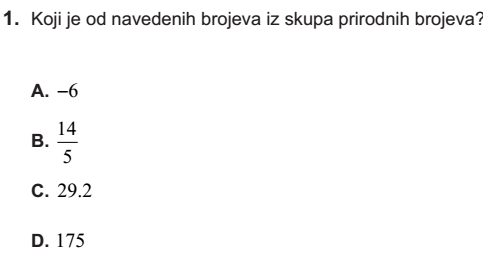 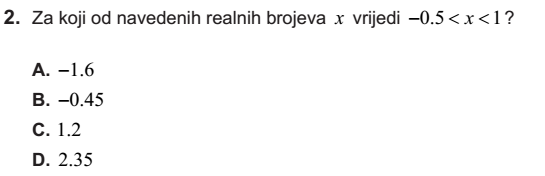 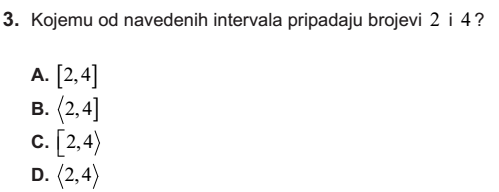 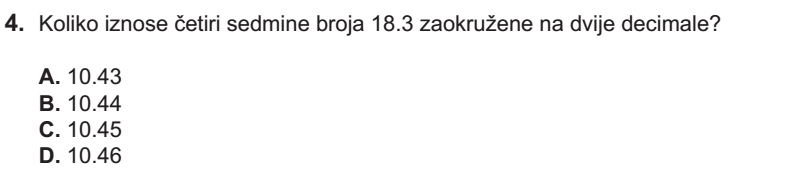 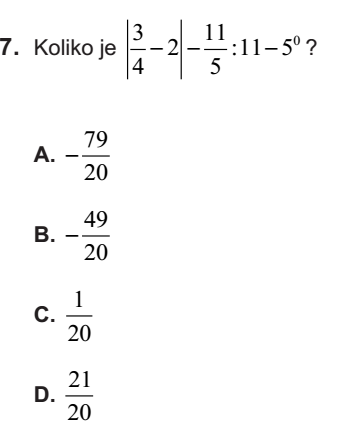 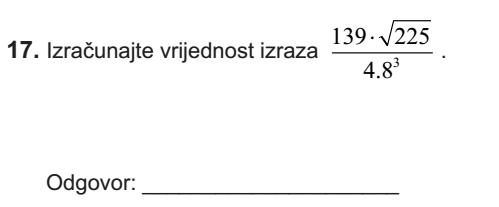 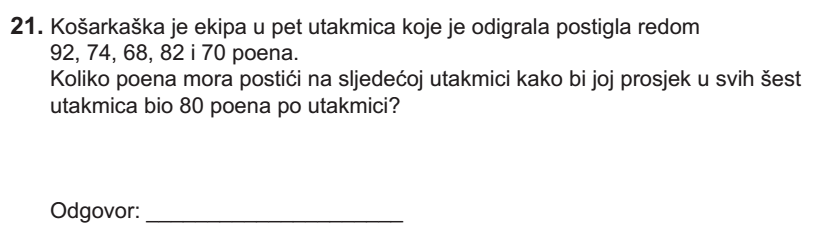 DM-2014./15.-jesen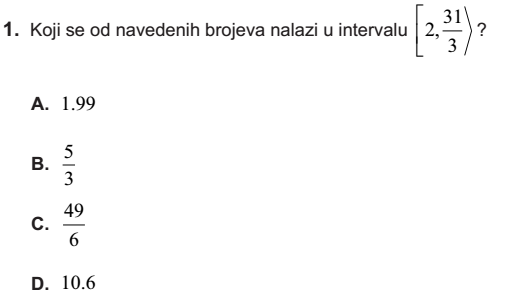 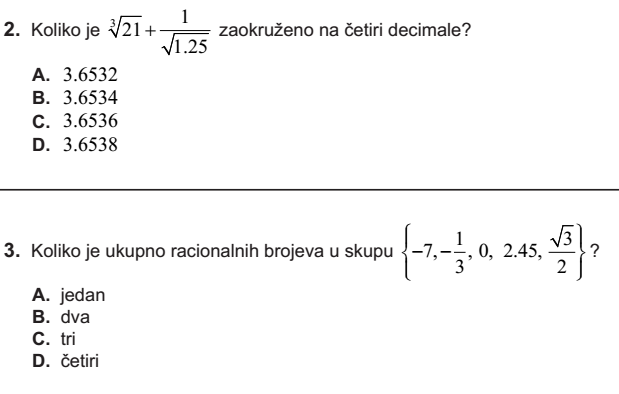 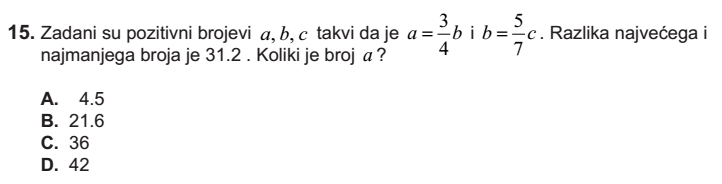 DM-2014./15.-ljeto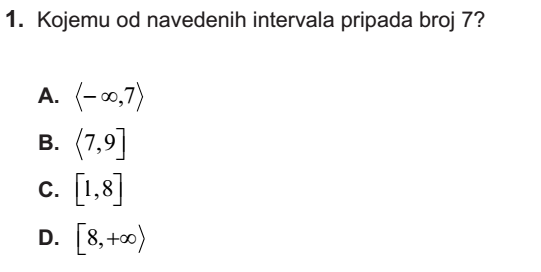 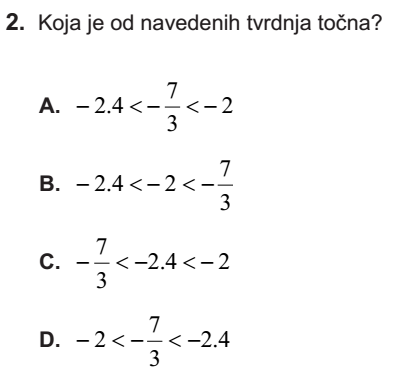 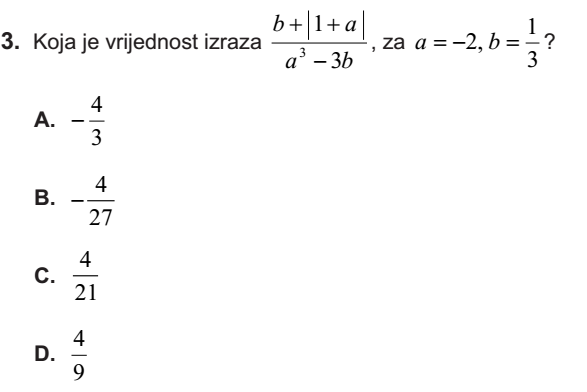 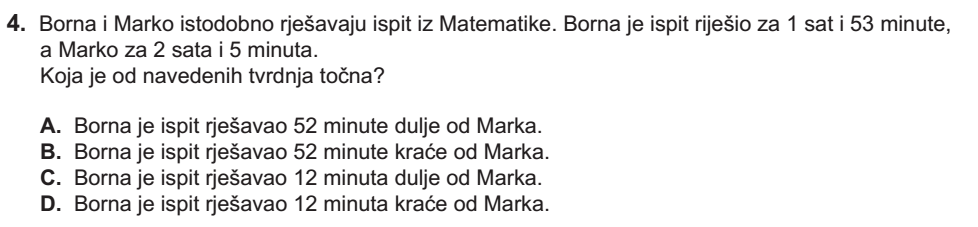 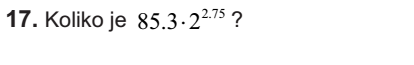 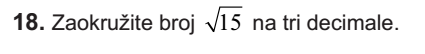 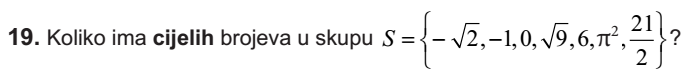 DM-2013./14.-jesen
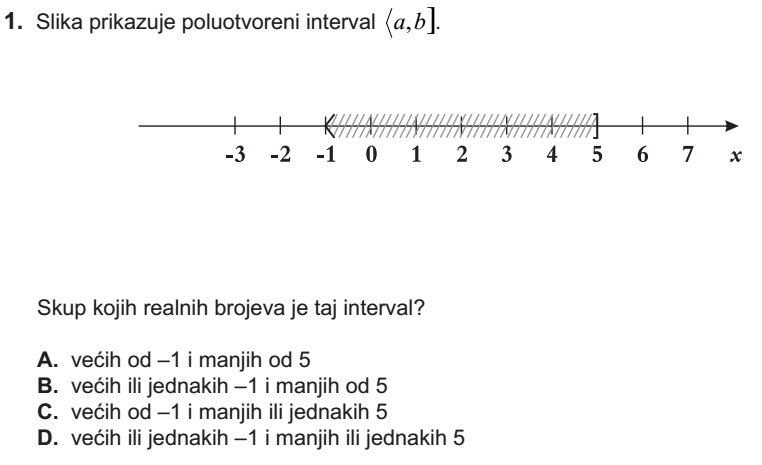 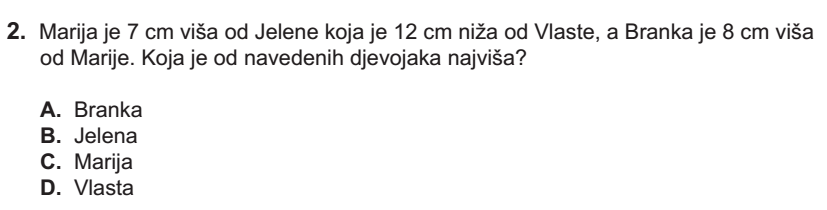 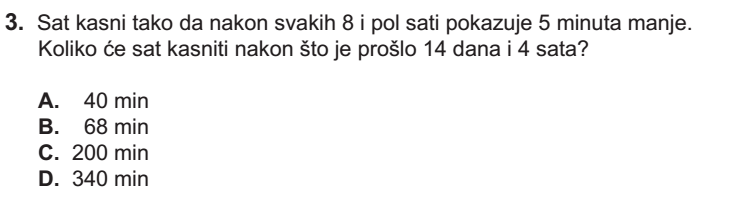 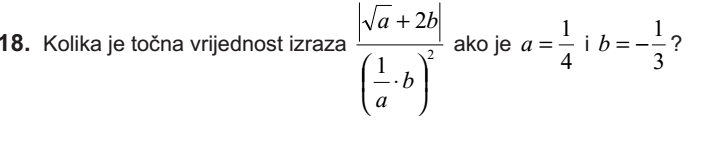 DM-2013./14.-ljeto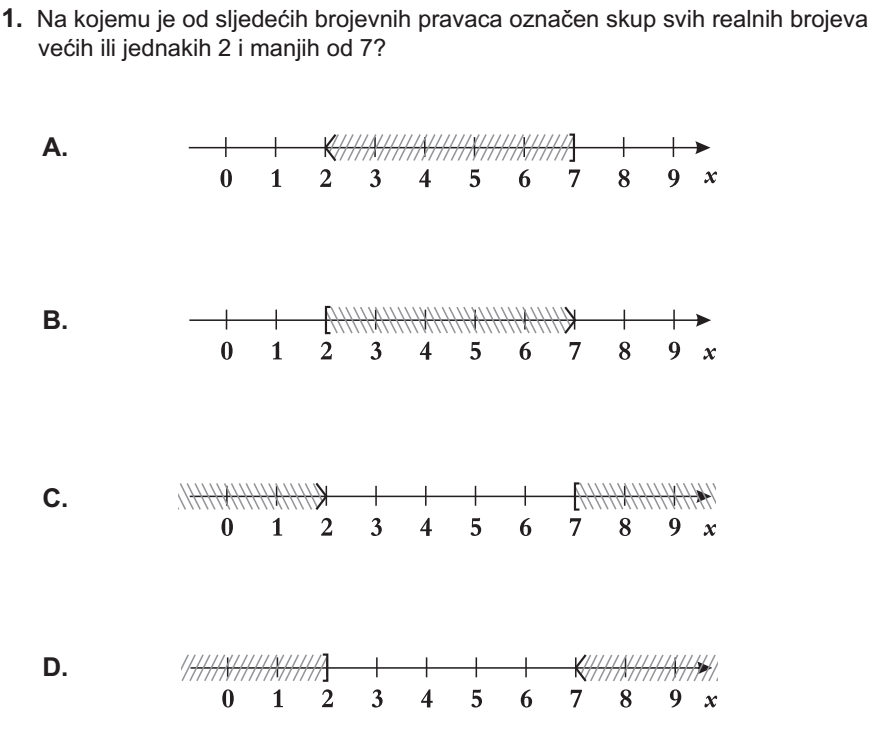 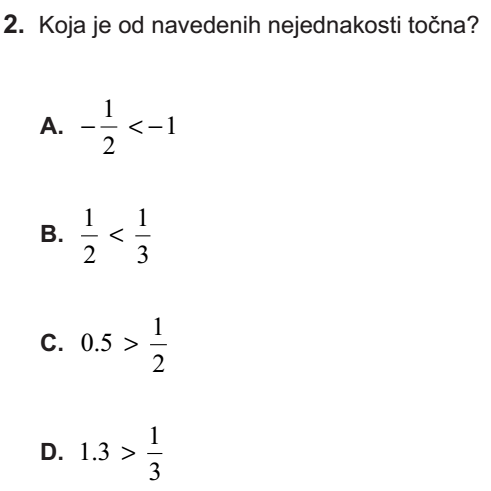 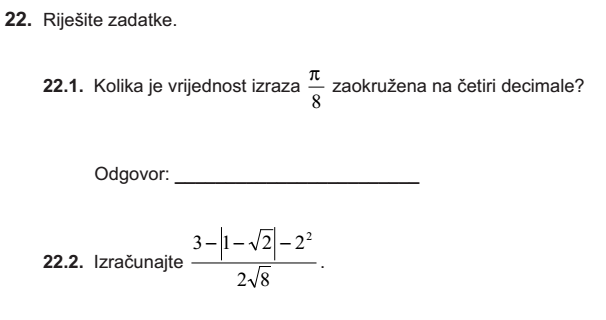 DM-2012./13.-jesen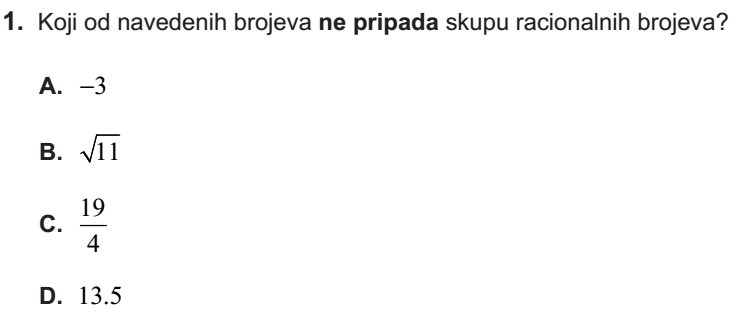 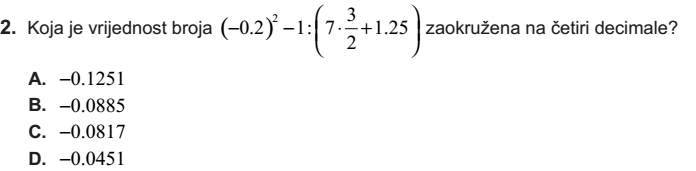 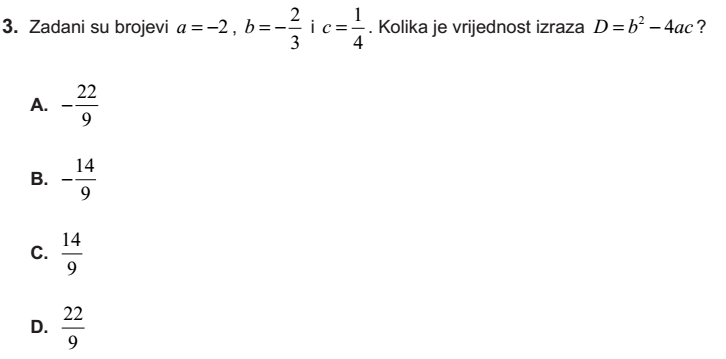 DM-2012./13.-ljeto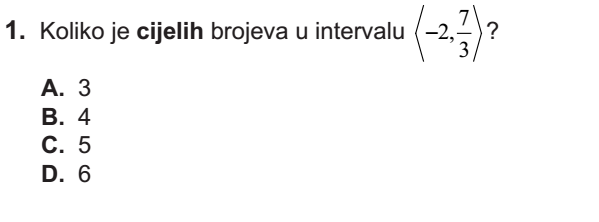 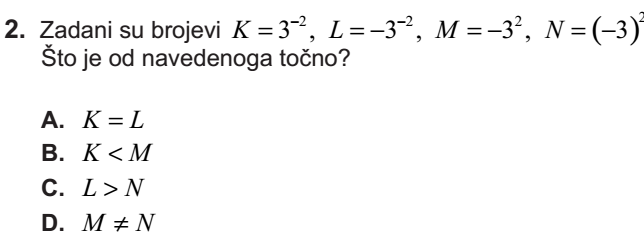 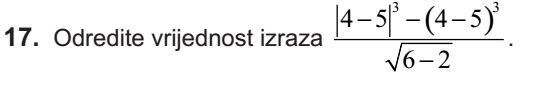 DM-2011./12.-zima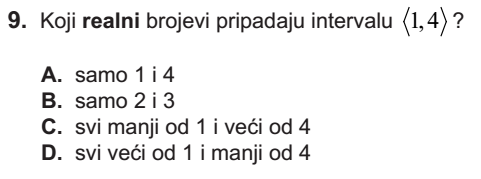 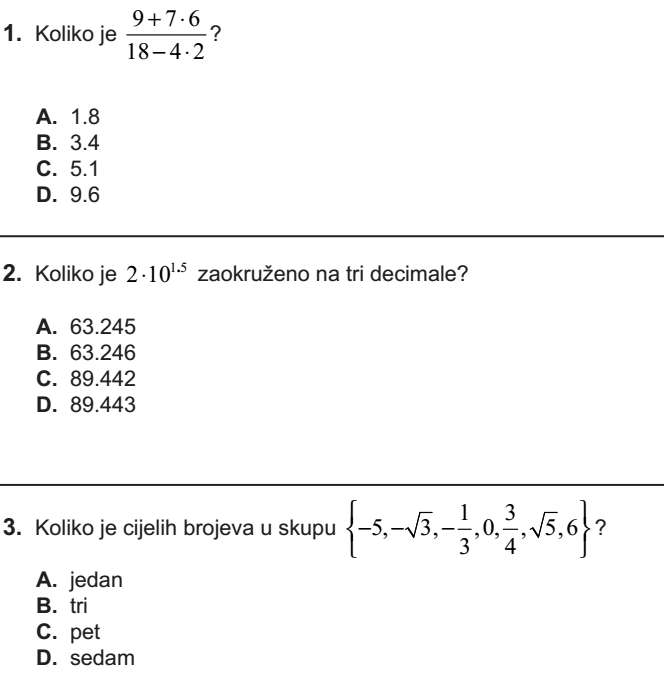 
DM-2011./12.-jesen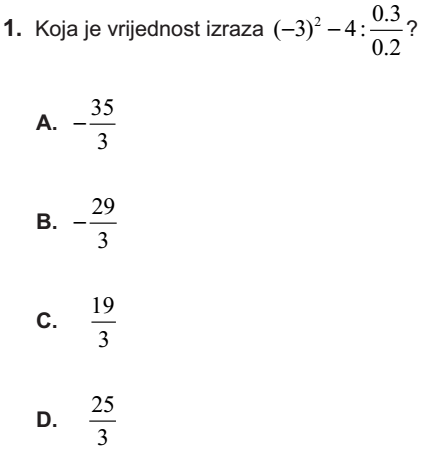 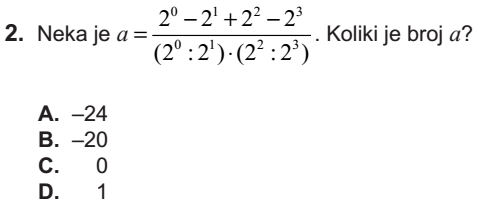 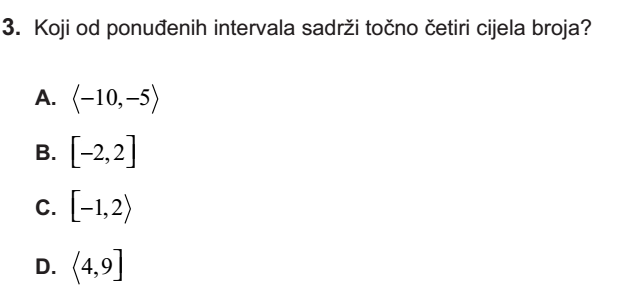 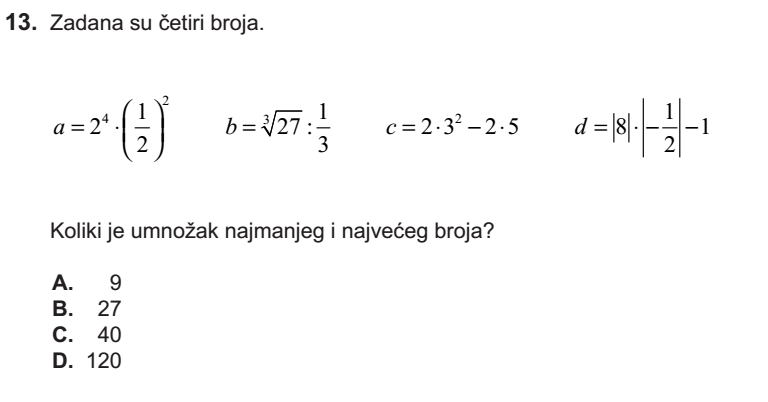 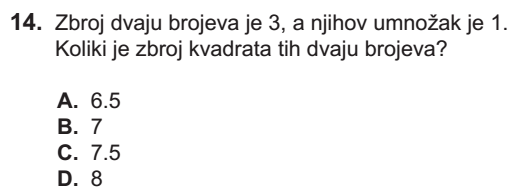 DM-2011./12.-ljeto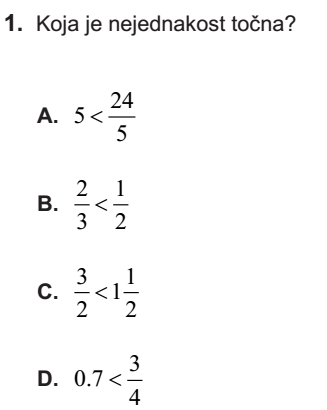 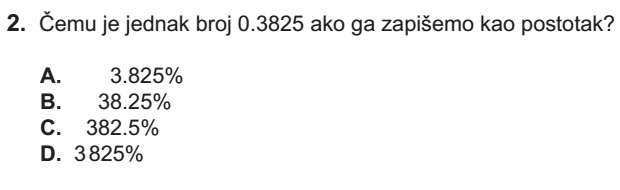 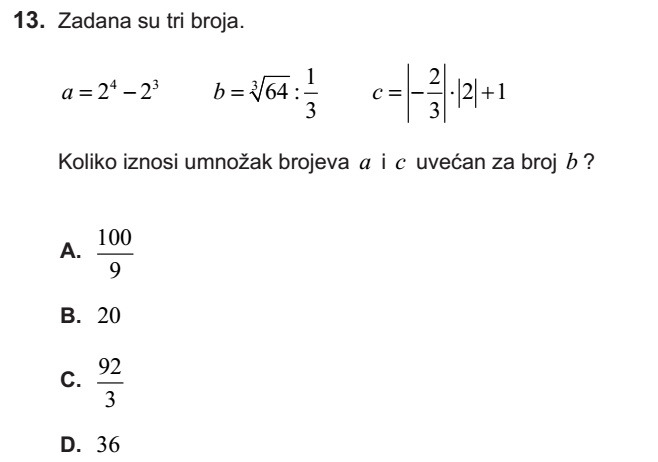 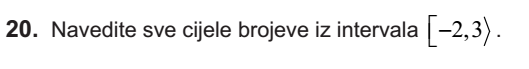 DM-2010./11.-jesen
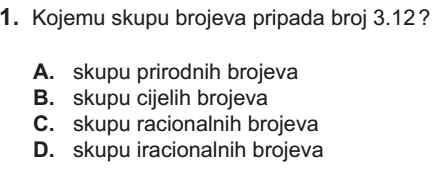 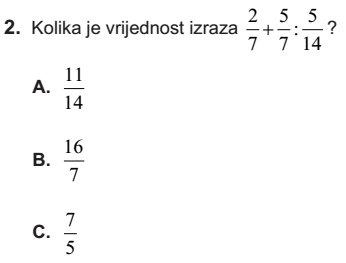 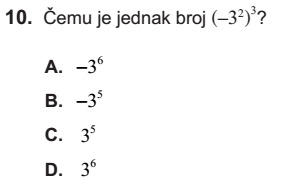 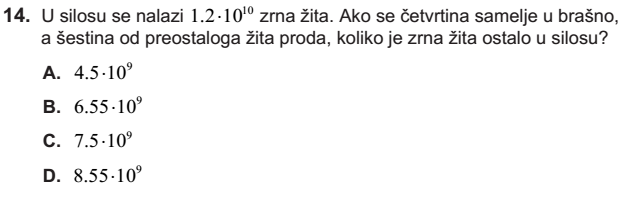 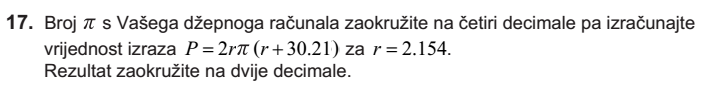 DM-2010./11.-jesen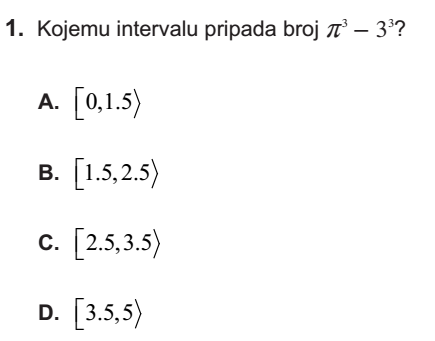 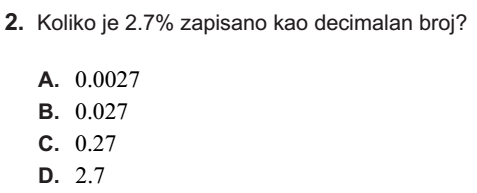 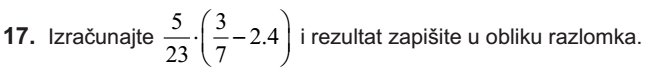 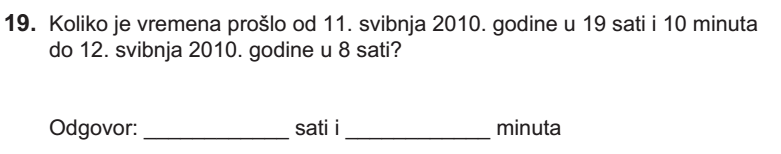 